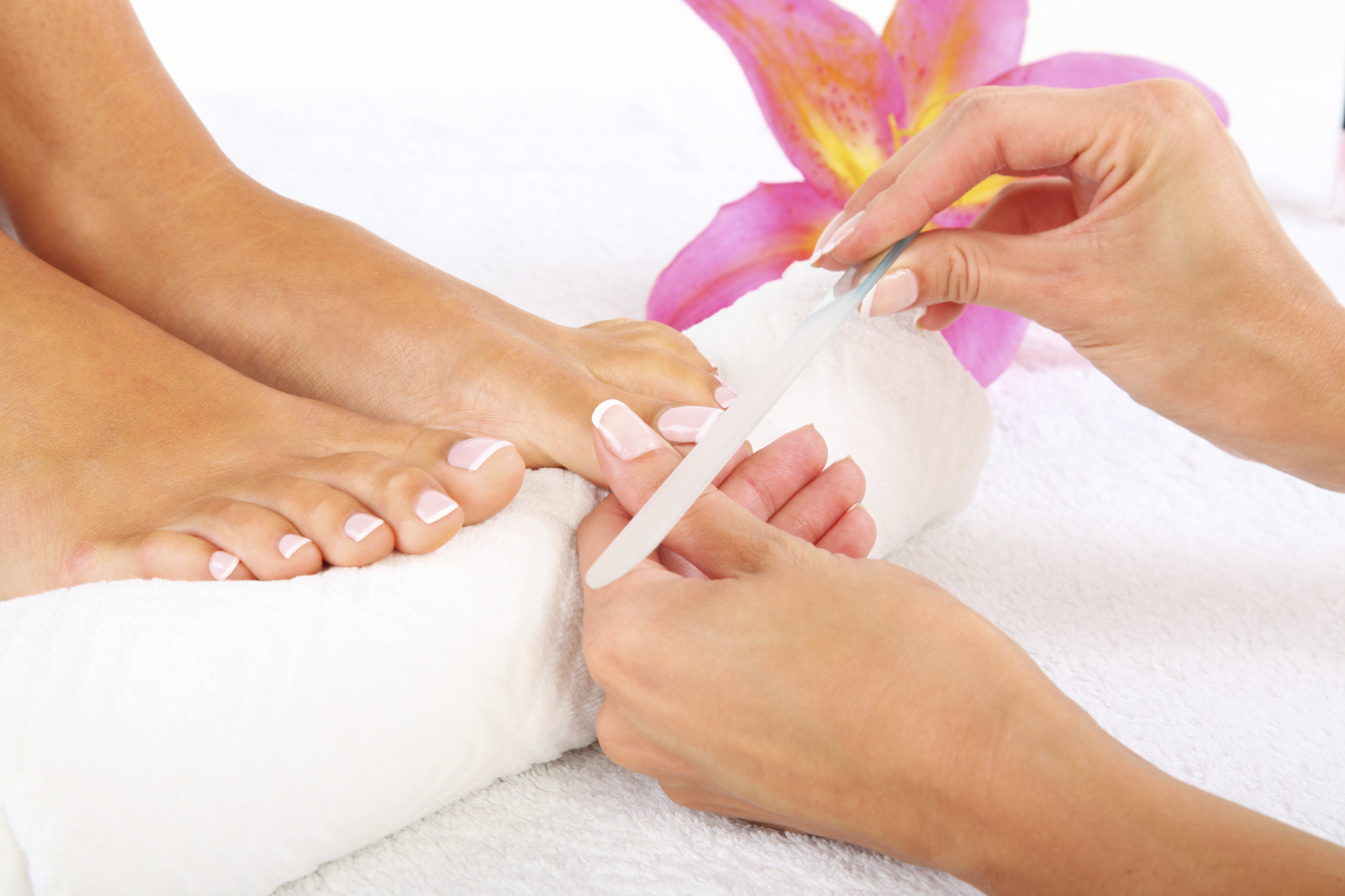            Attention 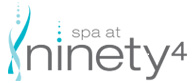 Spa at ninety4 is Hiring an EstheticianSpa at ninety4 is a full service spalocated within theLunenburg Arms Hotel in thebeautiful historic town of LunenburgOffering various treatments, manicures, pedicures, massage therapy,A variety of hair salon services, facials as well as medical esthetics.The position is full time, 30-40 hours per week. Would you like to join our team? Do you think you’re the right fit?We’d love to hear from you…Contact the General Manager Kim Smith-Crouse:902-634-9094 And forward your cover letter, resume & portfolio to:kcrouse@eden.travelHourse